Межведомственная комиссия по противодействию экстремизму в муниципальном образовании «Город Горно-Алтайск»ПРОТОКОЛ ЗАСЕДАНИЯот «26» октября 2016 годазаседания межведомственной комиссии по противодействию экстремизму в муниципальном образовании «Город Горно-Алтайск»Проводил заседание Заместитель главы Администрации города Горно-Алтайска, Председатель комиссии С.С. Тюхтенев.Секретарь комиссии: Главный специалист 1 разряда информационно-аналитического отдела Администрации города – И.С. Буханько.Присутствовали:Члены межведомственной комиссии:Приглашенные:Повестка дняВступительное слово председательствующего о компетенции Администрации города по решению вопросов выносимых на рассмотрение межведомственной комиссии, по повестке дня и порядку рассмотрения вопросов.Постановили:Утвердить повестку дня заседания межведомственной комиссии.По первому вопросу слушали заместителя начальника отдела, начальника полиции отдела МВД России по городу Горно-Алтайску –Польских Максим Васильевич.Максим Васильевич довел информацию о реализации профилактических мероприятий, направленных на противодействие экстремизму в среде трудовых мигрантов и работодателей, привлекающих иностранную рабочую силу. По данным Отдела МВД России по городу Горно-Алтайску в последнее время ежегодно наш город посещают до 3000 трудовых мигрантов, представителей зарубежных стран, среди которых: Таджикистан, Узбекистан, Кыргызстан, Украины, Северная Корея, Китай.К сожалению, ежегодно Отделом МВД России по городу Горно-Алтайску фиксируются правонарушения и преступления, как со стороны трудовых мигрантов, так и со стороны наших граждан.Так, в 2016 года на территории города было совершено 4 преступления против порядка управления предусмотренных ст. 322.3 УК РФ (фиктивная постановка на учет иностранного гражданина или лица без гражданства по месту пребывания в жилом помещении в РФ), 2 преступления против общественной безопасности, предусмотренные ст. 205.5 УК РФ (организация деятельности террористической организации и участие в деятельности такой организации), 6 преступлений против основ конституционного строя и безопасности государства предусмотренными ст. 280, 280.1 УК РФ (публичные призывы к осуществлению экстремистской деятельности, публичные призывы к осуществлению действий, направленных на нарушение территориальной целостности РФ), выявленными сотрудниками ФСБ. Кроме того за это время было совершено 2 преступления предусмотренные ч.1 ст. 282 УК РФ по факту размещения в сетях Интернет комментариев экстремистского содержания.Постановили:Информацию принять к сведению.Комиссией были приняты ряд решений с целью сохранения стабильной обстановки на территории города по линии противодействия экстремизму.По второму вопросу слушали начальника отдела по делам молодежи Администрации города. Анна Юрьевна Пьянкова рассказала о системе патриотического, военно-патриотического и физического воспитания молодежи в образовательных учреждениях и по месту жительства в профилактике экстремистской деятельности (доклад прилагается).Далее слушали главного специалиста 2 разряда МУ «Управление образования администрации МО города Горно-Алтайска». Крупина Светлана Владимировна также рассказала о системе патриотического, военно-патриотического и физического воспитания молодежи в образовательных учреждениях и по месту жительства в профилактике экстремистской деятельности (доклад прилагается).Постановили:Информацию принять к сведению.По третьему вопросу слушали главного специалиста 1 разряда информационно-аналитического отдела Администрации города. Буханько Ирина Сергеевна рассказала об исполнении ранее принятых протокольных решений (доклад прилагается). Постановили:Информацию принять к сведению.В заключительной части вопросов от членов межведомственной комиссии по ведению не последовало.Председатель комиссии, Заместитель главы Администрации города Горно-Алтайска С.С. Тюхтенев				       С.С. ТюхтеневСекретарь комиссии, главный специалист 1 разрядаинформационно-аналитического отдела Администрации города							       И.С. БуханькоРЕСПУБЛИКА АЛТАЙАДМИНИСТРАЦИЯ ГОРОДАГОРНО-АЛТАЙСКА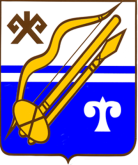 АЛТАЙ РЕСПУБЛИКАГОРНО-АЛТАЙСК КАЛАНЫҤАДМИНИСТРАЦИЯЗЫПольских Максим ВасильевичПредставитель Отдела МВД России по городу Горно-Алтайску (по согласованию), Заместитель председателя комиссии Текенов Кару ЭдуардовичПредставитель Управления Федеральной службы безопасности Российской Федерации по Республике Алтай (по согласованию), Заместитель председателя комиссииАхламенок Галина АлександровнаНачальник Информационно-аналитического отдела Администрации города Горно-АлтайскаЗимина Инна ВалентиновнаНачальник Муниципального Учреждения «Финансовое Управление администрации муниципального образования города Горно-Алтайска»Чонина Татьяна ВладимировнаЗаместитель начальника Юридического отдела Администрации города Горно-АлтайскаПьянкова Анна Юрьевна Начальник отдела по делам молодежи Администрации города Горно-АлайскаКрупина Светлана Владимировна Главный специалист 2 разряда МУ «Управление образования администрации МО города Горно-Алтайска»№ п/пРассматриваемые вопросы1О реализации профилактических мероприятий, направленных на противодействие экстремизму в среде трудовых мигрантов и работодателей, привлекающих иностранную рабочую силу.Докладчик: Польских Максим Васильевич – заместитель начальника отдела, начальник полиции отдела МВД России по городу Горно-Алтайску.2О системе патриотического, военно-патриотического и физического воспитания молодежи в образовательных учреждениях и по месту жительства в профилактике экстремистской деятельности.Докладчики: Пьянкова Анна Юрьевна – начальник отдела по делам молодежи Администрации города;                        Крупина Светлана Владимировна – главный специалист 2 разряда МУ «Управление образования администрации МО города Горно-Алтайска».3Об исполнении ранее принятых протокольных решений.Докладчик: Буханько Ирина Сергеевна – главный специалист 1 разряда информационно-аналитического отдела Администрации города.